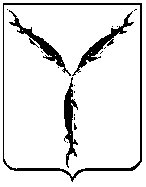 САРАТОВСКАЯ   ГОРОДСКАЯ   ДУМА РЕШЕНИЕ28.09.2017 № 21-163г. Саратов О досрочном освобождении от должности аудитора контрольно-счетной палаты муниципального образования «Город Саратов» Замятиной Натальи ВикторовныНа основании письменного заявления об отставкеСаратовская городская ДумаРЕШИЛА:Досрочно освободить от должности аудитора контрольно-счетной палаты муниципального образования «Город Саратов» Замятину Наталью Викторовну.Настоящее решение вступает в силу со дня его официального опубликования.Председатель Саратовской городской Думы                                                                 В.В. Малетин